Познавательный отдых для детей от лесопатологов Республики Тыва	В рамках популяризации деятельности лесопатологов и пропаганды бережного отношения к природе, специалисты филиала ФБУ "Рослесозащита" - "Центр защиты леса Республики Тыва" посетили детский оздоровительный лагерь "Юность" вблизи города Кызыла.	25 июля состоялась запланированная встреча с детьми в детском лагере "Юность", данное мероприятие лесопатологи Центра защиты леса Республики Тыва провели в виде познавательной лекции с демонстрацией оборудования в двух отрядах с общем количеством участников 35 человек. Ребята активно участвовали в обсуждениях и задавали вопросы, отгадывали загадки, и на перебой рассказывали правила поведения в лесу. Особое внимание   детей привлекло оборудование, а также образцы вредителей и болезней леса. Подобные встречи  являются необходимым мероприятием для формирования экологической грамотности подрастающего поколения, ведь залог здорового экологического будущего  в руках наших детей.	В августе лесопатологи  филиала ФБУ "Рослесозащита" - "Центр защиты леса Республики Тыва" запланировали встречи в детских лагерях "Орленок", "Байлак" и "Чагытай".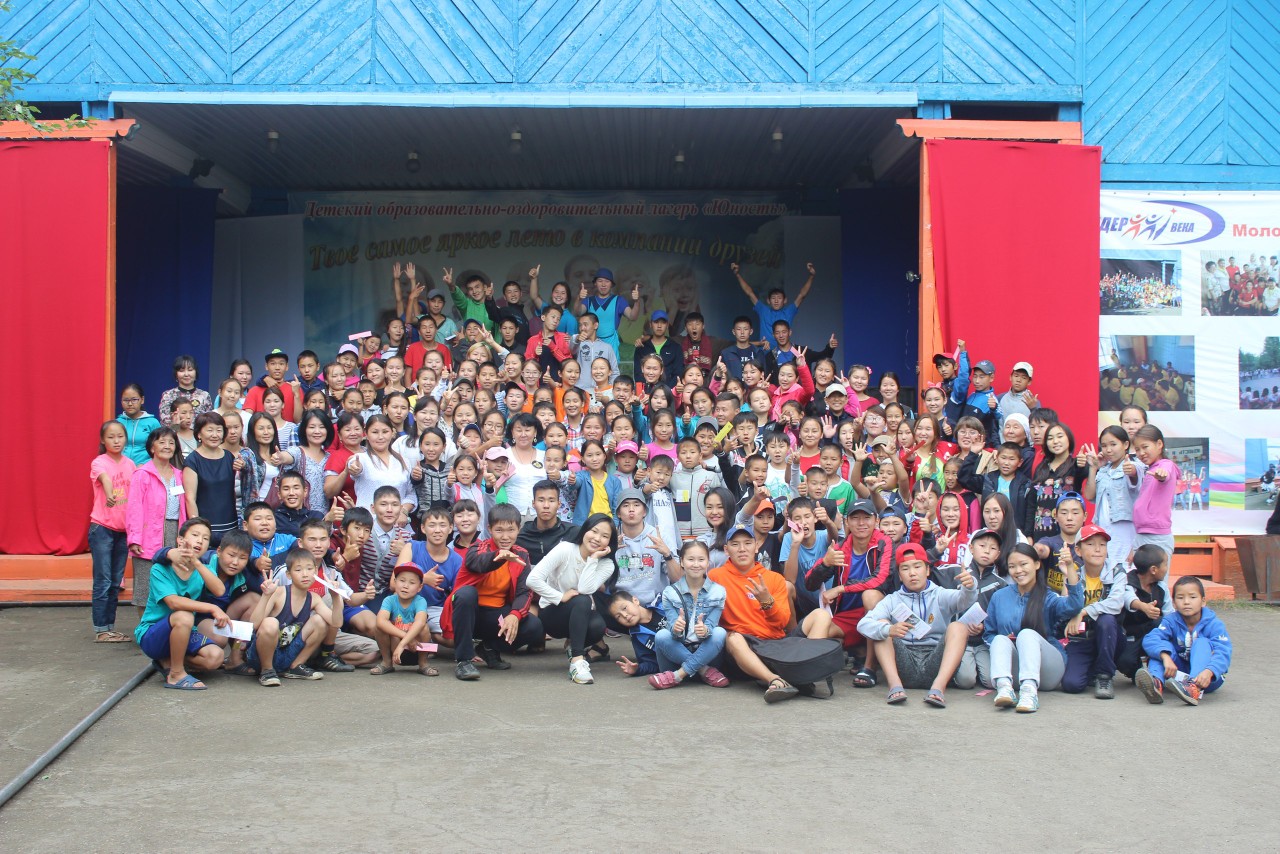 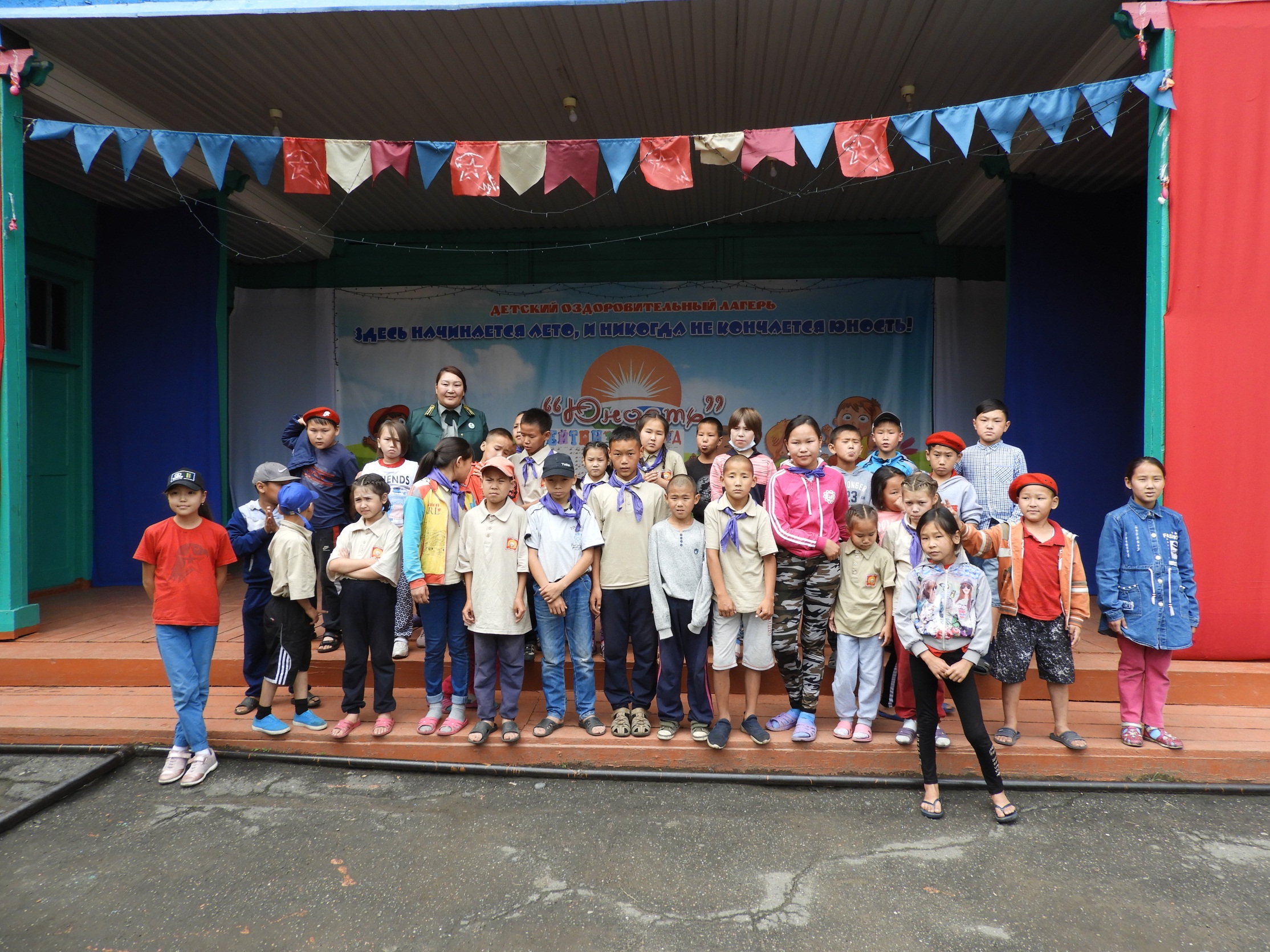 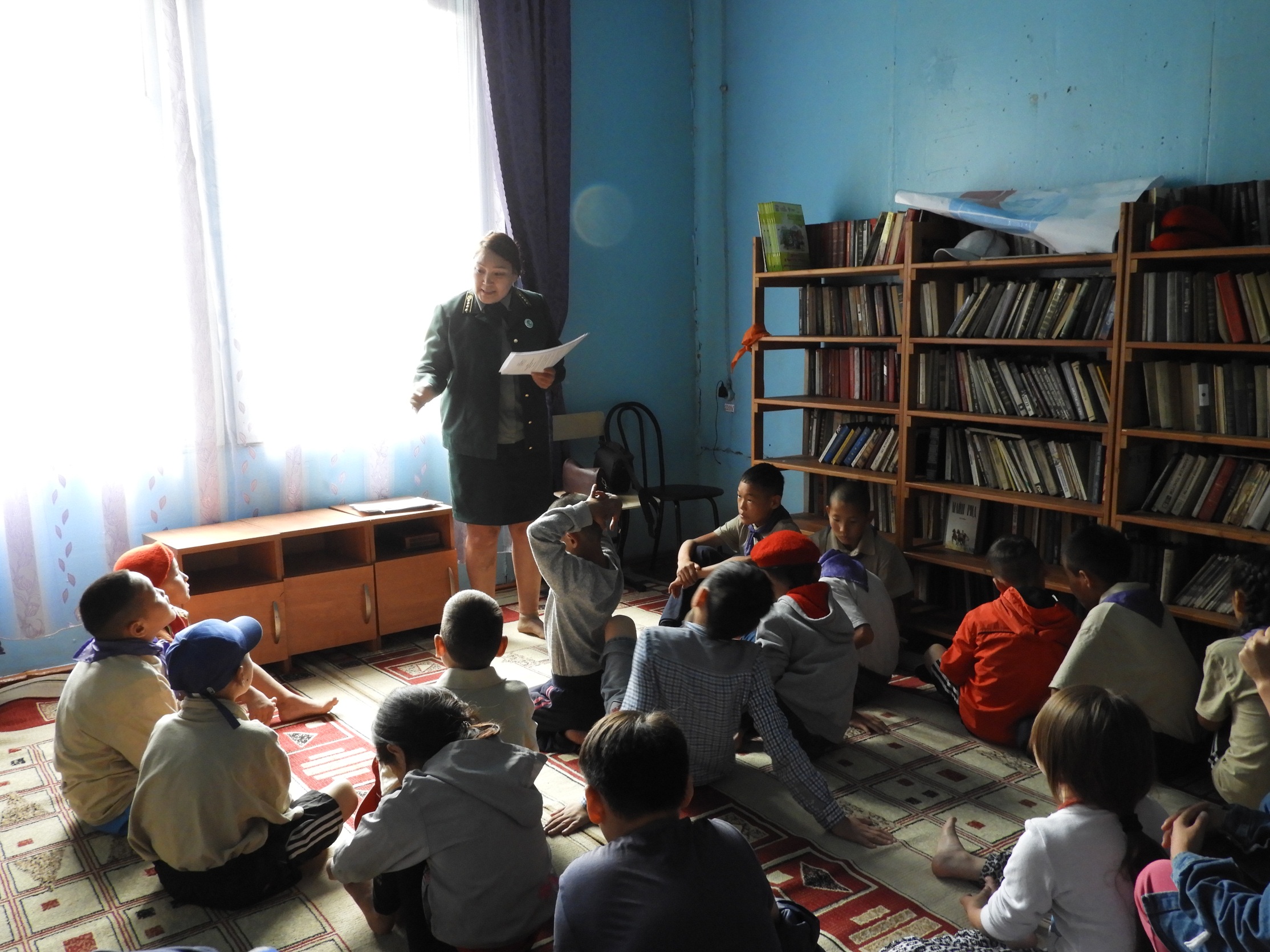 